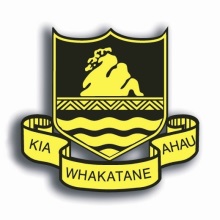 Whakatane High SchoolSigned:  _____________________________              Signed:  ________________________                                             Principal                                                                               Signed: _________________________					Signed_________________________			              Principal									Curriculum Support TechnicianDate:										Date:Key TasksPerformance OutcomesDaily checking and powering up of all chrome books stored in these departments. To be done between 3.00pm and 4.00pm each weekdayPreparation of materials for classesAdministrative assistance; filing, ordering resources, monitoring budget and photocopying as requiredMaintaining the Asset Register for each departmentAny other reasonable tasks as requested by the Head of Department